Отчёт о проделанной работе с родителямидетей средней группы №2 «Почемучки»Воспитатель:Архиреева О.В.8 декабря 2022 года, в рамках «Декады инвалидов-2022», мы ознакомили родителей с памяткой на тему «Помогите ребенку научиться дружить». Памятка напомнила родителям, о значимости дружбы и толерантности, особенно к детям с инвалидностью и ОВЗ. 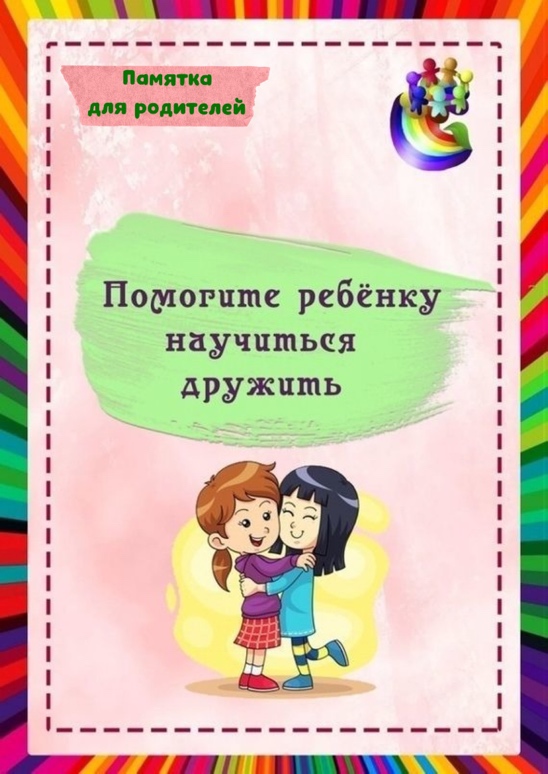 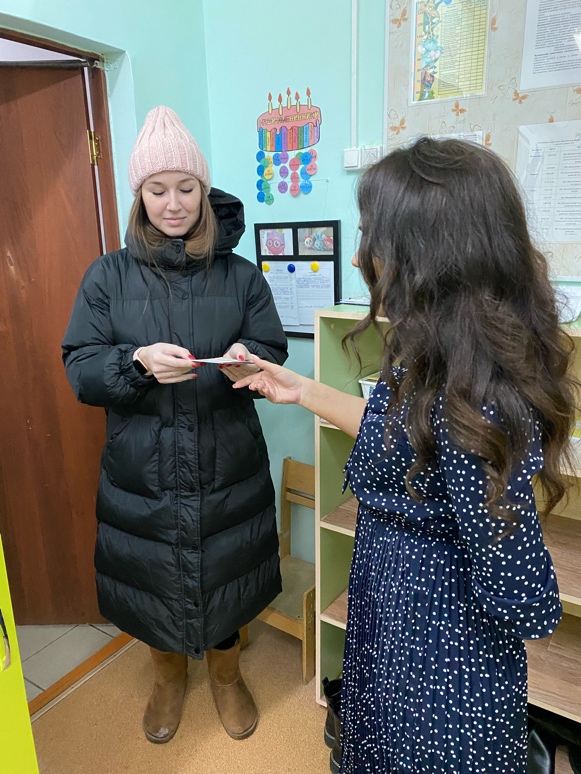 